КОНКУРС «СТАРТАПФАБРИКА – 2021»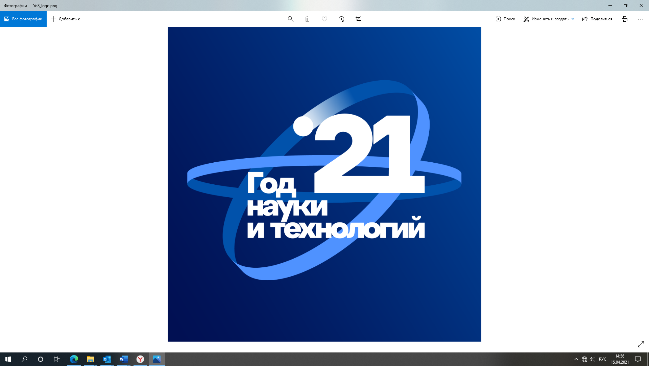 С 15 марта по 15 июня 2021 года в г. Калуге открыт прием заявок для участия в отборе в рамках проекта «СтартАпФабрика».Целью отбора является поиск и внедрение прикладных научно-технических разработок, способствующих повышению конкурентоспособности и товарного производства калужских предприятий, а также активизации научно-технических резервов для развития инновационной деятельности в г. Калуге.Участниками отбора могут быть:юридические лица;индивидуальные предприниматели;команды (группа физических лиц, готовые зарегистрировать предприятие);отдельные физические лица.Для участия в отборе необходимо подать заявку. До приема заявок организатор дает разъяснения и консультации по требованиям к проекту и оформлению заявок по электронной почте: kalugasbi@yandex.ru.Информация о конкурсе доступна по ссылке: http://www.kaluga-sbi.ru/index.php/konkurs-startapfabrika-2021